The ProjectRushworth is a town of approximately 1000 people located in Central Victoria. The town has a small IGA, a chemist, a butcher, two hotels, a bakery, two doctor surgeries, a P12 public school and a catholic primary school, a council service centre open 3 days a week, a community house and an aged care centre. In order to access other facilities and services, residents must travel to one of its nearest major town centres which are; Shepparton (45kms), Echuca (65kms) and Bendigo (75kms). There are no train services to the town, the nearest being Murchison East which is 20kms away with services to Shepparton and Melbourne. There is no taxi service or local bus service to any of the nearby major or mid-sized town centres. There is a regional bus service that runs between Bendigo and Shepparton but only once a day each way. The Rushworth Community House runs the Rushworth Community Transport Service (RCTS) where volunteers using their own cars transport residents to medical appointments to nearby major centres if they are registered with either My Aged Care or Home and Community Care (HACC).Most residents have to rely on motorised transport to access the facilities and services which Rushworth cannot provide. There is subsequently a need to have a cost effective public transport service to access the facilities and services which Rushworth cannot provide (see also Steering Committee ToR Appendix 1).LeadershipThe Rushworth Community House (RCH) will be the lead organisation in this project.Established in 1988, the RCH is governed by a volunteer Committee of Management (CoM) made up of nine members.  The RCH CoM has Vice President Nick Buzzer directly overseeing the appointment of a Project Coordinator, the Project Plan, project budget and milestone reporting.The project was developed working with the Regional Association of Neighbourhood and Community Houses (RANCH) and in consultation with other neighbourhood houses who currently provide or are developing community transport models.The CoM currently has a dedicated project Steering Committee reporting to it on a bi-monthly basis, or as determined by project needs.Steering Committee Membership has representation from the following organisations:Rushworth Community HouseDepartment of TransportRushworth Community Bank Board of ManagementPublican of the Colbinabbin PubStanhope Show, Shine and Swap meet SecretaryRushworth Community Transport CoordinatorRANCHThe Steering Committee has formal Terms of Reference (ToR) alongside clear responsibilities and expectations (see also Steering Committee ToR Appendix 1).PlanningCommunity Consultation- engaging the communityCommunity surveys have been conducted, collated and analysed; targeted at the below demographic (see Project Plan).Targeted CommunityThe above surveys and community engagement strategies were driven by both formal and informal consultations based on relationship building within the community alongside identified stakeholders.• Sharing information with the community;• Listening to input from the community;• Using the input to improve decision-making; and• Informing community of how their input influenced the decision.Key stakeholders are identified and captured through a Stakeholder Register (see Appendix 2).Detailed Project PlanInitially, a provision Project Plan was developed in the form of a Gantt chart for the funding application, (see Project Plan). Extensive consultation with the Coordinators(s), Regional Association of Neighbourhood and Community Houses (RANCH) and representatives from the Department of Transport (DoT), has seen this initial document expanded and modified to reflect the current position, leadership, planning and evaluation elements of the RCTS Project addressed.Evaluation PlanThe Regional Association of Neighbourhood and Community Houses (RANCH) have been contracted to present an Evaluation Plan and write a Post Implementation Review of the project.The evaluation process will focus on:Process Evaluation – what we are measuringOutcomes – what we are measuringImpact – what we are measuring (see Appendix 3 – Evaluation Methodology and Data Collection Plan)BudgetAnnual Budget - Running CostsRushworth Community Taxi Service is a paid service. Clients will be charged at a rate that sustains the service. Minimum cost per trip has been calculated based on a budget that includes all annual costs required to maintain the taxi service, shown in table below. Setup costs have been excluded from annual running costs.Sustainable Modelling Finance models are balanced on one to four clients per trip shown in tables below. Day trips are calculated at two trips per day, five days per week over fifty weeks. Fifty weeks is included over fifty-two allowing for exclusion of public holiday periods. Event trips are based on one per fortnight over twenty-six weeks.One client per trip will allow provision for concessions and out of the ordinary annual budget costs at a higher risk to project sustainability. More clients per trip, more sustainable a model and allowance for a more effective inclusion of concession rates and out of ordinary expenses.Establishing a booking service for a set time and destination for daily trips, increases clients per trip, reducing costs to clients and cost to budget. Establishing a ‘book anytime’ service reduces clients per trip and increases costs to clients and to budget. Community Transport Modelling for Neighbourhood Houses across the StateRanch “Toolbox”The RANCH website currently offers a Community Transport “Toolbox”.  This feature is always being updated – during and following the learnings gained from the RCTS project, this resource will be further updated and enhanced from those learnings. The current RANCH website resources available for Community Transport cover the following themes: Establishing NH Community Transport Programs using community development approachesPolicies and Procedures to support NH Community Transport ProgramsTools and Templates for data collection and evaluationNH Community Transport Marketing and Promotion ResourcesResources for Training and Professional DevelopmentAppendix 1Rushworth Community Taxi Project Steering CommitteeTerms of ReferenceBackground The Rushworth Flexible Community Taxi Project has been developed in conjunction with Regional Association of Neighbourhood and Community Houses (RANCH), funded by the Victorian Department of Transport and overseen by the Rushworth Community House to:develop of a sustainable, flexible “taxi” service to meet the transport needs of the Rushworth communitydevelop a sustainable community transport model that will provide the Neighbourhood House sector with a community transport model suitable for delivery in other transport disadvantaged rural communities The project will establish a “community taxi” service that will be able to provide a new 8-seater van which can be booked through the Rushworth Community House with 24hrs notice.It will be a door-to-door service and will not only include individual bookings but also regular transport services to nearby major or mid-sized town centres. The service area for taking bookings will be Rushworth and the nearby townships of Colbinabbin and Stanhope.The project will investigate opportunities to establish a commercial of the service in accordance with the new Commercial Passenger Vehicle regulations.The establishment of the service will also provide a “pilot project” for the neighbourhood house sector to inform future community transport development.  A Rushworth Flexible Community Taxi Project has been established consisting of a Steering Committee, Project Control Group and a Project Coordinator.  Purpose The purpose of the Steering Committee is to: oversee the Rushworth Flexible Community Taxi Project; facilitate the timely delivery of the Rushworth Flexible Community Taxi Project; and provide advice to the Rushworth Community House on key strategic goals of the Rushworth Flexible Community Taxi Project. Role of the Steering Committee The role of the Steering Committee will be to: provide strategic oversight and direction regarding development of the Rushworth Flexible Community Taxi Project and early advice issues; secure support and resources, facilitating the removal of any barriers, as required to ensure project success; ensure Rushworth Flexible Community Taxi Project objectives, projects and outcomes, are consistent with, and supportive of the Department of Transport and RANCH strategic policy directions; monitor the progress of the project to see that project targets and objectives are being met and expected benefits realised; assist in conflict resolution and management of high/extreme risks and issues; andreview and comment on key input studies, reports and major revisions of the strategic plans as they are developed.  Appendix 1 cont.Responsibilities of the Steering Committee It is expected that Steering Committee members will: ensure that sound corporate governance is maintained throughout the project; understand and represent the interests of project partners; check that the Rushworth Flexible Community Taxi Project is making sensible decisions, especially in procurement and in responding to issues, risks and proposed project changes; actively participate in meetings through attendance, discussion, and review of minutes, papers and other Rushworth Flexible Community Taxi Project documents; and share relevant experience and learnings from other projects which may assist in achieving best practice implementation. Steering Committee membership The members of the Steering Committee are: Additional members may be invited to join the Steering Committee on an as needs basis. Meetings and reporting The Steering Committee will: meet bi-monthly at the start of the project with later frequency being determined by project needsAppendix 2Stakeholder RegisterAnyone impacted or able to impact the project or its outcome.  They may be internal or external, minor or major.  The object is to identify and understand potential impact.Appendix 3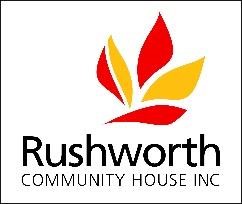 Rushworth Flexible Community Taxi ProjectEvaluation Methodology and Data Collection PlanProcess Evaluation: - what are we measuring?What routes and why?  Any routed changes during the projectHow many community members are accessing service?What activities/services are they accessing?How many volunteers involved?How many stakeholders have been involved and in what ways?How will we measure these?Outcomes – what are we measuring?What are users now accessing that they weren’t able to before?What uptake by the community has there been? And has this been sustained/increaseHow many people have benefitted over the project time and how?Appendix 3 cont.How will we measure them?Impact – what are we measuring?Increased access to educational, recreational, commercial service by the community not available in RushworthReduced reporting of social isolation of the Rushworth communityIncreased community participation in regional activities outside of RushworthIncreased volunteerism in Rushworth through volunteer driver opportunityIncreased RANCH neighbourhood house sector capability to deliver flexible and sustainable community transport Appendix 4Services OfferedRushworth Community Taxi Service (RCTS) is initially offering two types of services, daily trips and event trips. Daily trips will run Monday to Friday, to and from local towns within a sixty kilometer radius. Event trips are to run weekends and public holiday periods to larger regional towns.Daily trips will be door to door pickup and drop off, as asking clients to walk to a designated pick up location is onerous for particular cliental.  An increase of five kilometers per return trip has been added to allow for door to door service. Project target is to offer two trips per day initially with capacity to provide more daily trips as requests for more services increase.Event trips are for client access to regional festivals, markets, exhibitions and other events. A driver is allocated from one of the volunteers available and charges are set on a return kilometer trip. Client groups are based on average of four per trip and cost is averaged out at thirty-two dollars per client, one hundred and twenty-five total per return trip. Increasing cost to cover driver access to events could be included, pending drivers’ request.Currently, the hire of an eight seater bus is more than one hundred and fifty dollars per day with cost of petrol not included.Appendix 4 cont.Current Transport Availability Transport services within Rushworth and neighboring town includes a bus service, out of town train station and taxi services. A one-way bus service runs between Bendigo to Shepparton, morning and afternoon, weekdays. This service, although inexpensive, is restrictive as it has a set time and route and does not offer door to door pick up and drop off (Public Transport Victoria 2021). East Murchison train station is located south of all local towns to Rushworth, being approximately 22 kilometers away. RCTS have in place trips to East Murchison train station for client access to Shepparton and Melbourne train lines.Other taxi services, there is no local taxi service residing in Rushworth. Booking and cost per kilometer fees are charged as taxi must travel from out of town. With no volunteer driver base, other taxi services run at a higher rate as costs of sustaining their service is higher. Comparison table below highlights differences between Rushworth Community Taxi Service and other taxi services.

Other Taxi cost per kilometer is based on a Bendigo Taxi service taxi fare estimation (Bendigo Taxis 2021)Table above shows a large difference per trip with RCTS cost of service in a comparison against other taxi services in the area. This is largely due to a volunteer driver base. Cost per kilometer of the RCTS service is more than sixty cents less and does not charge a booking fee. The RCTS is offering a transport service that is more affordable within Rushworth and neighboring regional townships. This allows for a local transport solution that is accessible compared to other means of transport.Concession Rates.No taxi concession rates are currently available for concession card holders within Victoria. Within RCTS funding models; full and concession fares can be offered. Reduced fares can be alleviated from negatively impacting on overall income of the taxi service, by compensation from increase of income from higher cliental numbers. Concession fares will allow the taxi service to be more accessible to a wider range of cliental.A Multi-purpose Taxi Program (MPTP) is available though only offers discounts to people with severe disabilities. Volunteer driver training and extra support for vehicle transport would be required if a MPTP service is to be included. Cost of this service could be achieved within funding models with subsidized support through commercial Passenger Vehicles Victoria and Department of Health and Human Services. Appendix 4 cont.Future ServicesThere are varying options to increase RCTS services, with varying sporting, social and hobby events running throughout the year, for example;A service running on every second Saturday to larger regional towns to provide weekend access for clients to visit shops and services unavailable locallyLocal football, cricket and netball clubsWinery toursBus hireRSL clubsTheatre and moviesArtsLinking partnerships with other community housesLinking with other transport servicesRushworth Community House currently runs a service to take clients to doctors and specialist medical appointments in neighboring and larger regional towns. This service utilizes volunteer drivers and their cars to transport clients to their destination. A combination of services could be looked at to continue providing a service without volunteers required to use their own vehicles.ReferencesPublic Transport Victoria Website, Bendigo to Shepparton via Kyabram Bus Timetable, accessed 12/04/2021https://www.ptv.vic.gov.au/route/timetable/11342/bendigo-shepparton-via-kyabram/#RoutePage:::datetime=2021-04-11T23%3A00%3A00.000Z&direction_id=388&stop_id=-1&_auth=9e3136d9ef55b25199204042ab5bc89acd02dce1a99fc996f4bc701df05e6793Bendigo Taxis, Bendigo Taxi Fares accessed 12/04/2021 https://www.bendigotaxis.com.au/faresAppendix 5Commercial Passenger Vehicle Victoria EnquiriesChildrenFamiliesYouth (age 15–24)CALD communitiesOlder people (age 65 and over)General People with disabilityOther 
Please specifySee below:• Young people – unlicensed and dependent on parents or others.• Non-car owners – difficulty getting to services, employment or training.• Older people – reducing functionality can affect their ability to drive. • Low income earners – lack of money to own a car.• People with disabilities – functionality can affect their ability to drive.• Migrants/new residents – lack information or language skills to access services.• Young people – unlicensed and dependent on parents or others.• Non-car owners – difficulty getting to services, employment or training.• Older people – reducing functionality can affect their ability to drive. • Low income earners – lack of money to own a car.• People with disabilities – functionality can affect their ability to drive.• Migrants/new residents – lack information or language skills to access services.• Young people – unlicensed and dependent on parents or others.• Non-car owners – difficulty getting to services, employment or training.• Older people – reducing functionality can affect their ability to drive. • Low income earners – lack of money to own a car.• People with disabilities – functionality can affect their ability to drive.• Migrants/new residents – lack information or language skills to access services.• Young people – unlicensed and dependent on parents or others.• Non-car owners – difficulty getting to services, employment or training.• Older people – reducing functionality can affect their ability to drive. • Low income earners – lack of money to own a car.• People with disabilities – functionality can affect their ability to drive.• Migrants/new residents – lack information or language skills to access services.Setup CostsSetup CostsSetup CostsSetup CostsAnnual Running CostsAnnual Running CostsAnnual Running CostsItemSetup CostNumber ofSetup TotalsCostsNumber ofAnnual TotalsDriversDriversDriversDriversDriversDriversDriversDriver Accreditation$76.305$381.50$35.005$175.00Police check volunteer$18.404$73.60$6.155$30.75Training$500.005$2,500.00$75.005$375.00Uniforms and Badges$50.005$250.00Police check Employee$48.901$48.90VehicleVehicleVehicleVehicleVehicleVehicleVehicleCar purchase$27,990.001$27,990.00Vehicle transfer Vic Roads$1,183.101$1,183.10Pre-purchase vehicle inspection$330.001$330.00Serial number search certificate$2.001$2.00Car insurance$926.801$926.80$926.801$926.80Broker fee$75.001$75.00Commercial passenger vehicle registration$55.101$55.10$55.101$55.10Registration Vic Roads$716.001$716.00$716.001$716.00Roadside assistance$186.001$186.00$186.001$186.00Car cover$300.001$300.00Maintenance (Fuel, service, tyres)$0.2333406$7,673.36Covid kit (bulk sanitiser, spray pump, wipes)$80.001$80.00$70.001$80.00BookingBookingBookingBookingBookingBookingBookingEftpos$50.001$50.00$1.40624$873.60Levi$1.00624$624.00StaffStaffStaffStaffStaffStaffStaffCoordinator$30.00366$10,993.80$30.00480$15,600.00Research and development$400.001$400.00Evaluation report and implementation review$5,000.001$5,000.00TotalsSetup totalSetup total$51,541.80Annual running cost totalAnnual running cost total$27,315.61Annual cost + Employee costAnnual cost + Employee cost$31,901.61Operational Income 1 client per tripOperational Income 1 client per tripOperational Income 1 client per tripOperational Income 1 client per tripOperational Income 1 client per tripTripsClientsClient chargeAnnual TripsTotalsDay trips1 $      60.00 500 $      30,000.00 Event bookings4 $      32.00 26 $        3,328.00 Annual Income Total $      33,328.00 Annual Running Cost  $      31,901.61 Balance $        1,426.39 Operational Income 2 client per tripOperational Income 2 client per tripOperational Income 2 client per tripOperational Income 2 client per tripOperational Income 2 client per tripTripsClientsClient chargeAnnual TripsTotalsDaily trips2 $      35.00 500 $      35,000.00 Event bookings4 $      32.00 26 $        3,328.00 Annual Income Total $      38,328.00 Annual Running Cost  $      31,901.61 Balance $        6,426.39 Operational Income 3 client per tripOperational Income 3 client per tripOperational Income 3 client per tripOperational Income 3 client per tripOperational Income 3 client per tripTripsClientsClient chargeAnnual TripsTotalsDaily trips3 $      25.00 500 $      37,500.00 Event bookings4 $      32.00 26 $        3,328.00 Annual Income Total$      40,828.00      40,828.00 Annual Running Cost  $      31,901.61 Balance $        8,926.39 Operational Income 4 client per tripOperational Income 4 client per tripOperational Income 4 client per tripOperational Income 4 client per tripOperational Income 4 client per tripTripsClientsClient chargeAnnual TripsTotalsDaily trips4 $      20.00 500 $      40,000.00 Event bookings4 $      32.00 26 $        3,328.00 Annual Income Total $      43,328.00 Annual Running Cost $      31,901.61Balance $        7,281.00 Name Position Nick BuzzaRushworth Community House Vice PresidentDonna CluskerDepartment of TransportChristine BorgerRushworth Community Bank Board of Management Cass AlexanderRushworth Community House President Julie PricePublican of the Colbinabbin Pub Lyn EmmettStanhope Show, Shine and Swap Meet Secretary Annie Bromley Rushworth Community Transport Co -CoordinatorKevin VivianNetworker RANCH StakeholderStakeholder RequirementsStakeholder CriteriaAssessment of ImpactStrategies for Gaining Support or Reducing ObstaclesRepresents the expectations the stakeholder/s have of the projectSpecific measures the stakeholder will use when determining if their requirements have been metAttempt to measure the extent of the impact – simplistically: High, Moderate, Low Actions that will be taken to manage the stakeholder/s Rushworth Committee of ManagementSuccessful implementation and management of the projectCommunity taxi service is implemented and running ModerateRegular updates through the Project Management GroupRushworth Community MembersCommunity taxi service is running which services communities needsReduce resident isolation and improve community participation in regional activitiesHighRegular updates and feedback through social media, print media and surveyRANCHPilot Project for the neighbourhood house sector to inform future community transport developmentCommunity taxi template is developed transferable to other neighbourhood housesModerateRegular updates through the Steering Committee and continued liaisonCampaspe Shire CouncilSuccessful implementation and management of the project and continued viability of the serviceFits in with Campaspe Shire Council strategic planLowKeep Council informed of project progressDepartment of TransportSuccessful implementation and management of the project and continued viability of the serviceDemonstrate that all aspects of the MOU are metLowRegular updates through the Steering Committee and Milestone reportsData Collection PointsHow will we collect dataPrior to service What routes were chosen and why?Survey analysisQualitative resultsStakeholder involvementSurvey analysis Steering Committee meetingsRANCH Community Transport GroupQualitative analysisSurvey responsesMinutes Steering Committee meetingsRecord number of meetingsQualitative analysis for common themesOnce services start Numbers using and how oftenDestinations Numbers of volunteersLogbookLogbookData baseAssessing any route changesMid-point survey of usersData Collection PointsHow will we collect dataPrior to And after use comparisonSurvey of usersEach trip Numbers of users and destinations recorded in log bookAt end of project Users and drivers meet together to share stories and outcomesData Collection PointsHow will we collect dataPre and post data of numbers experiencing social isolation in RushworthLocal data analysisPre and post Rushworth community participation in regional activitiesInterviews with key regional stakeholdersPre and post assessment of volunteer numbers and experiencesData base and post user and driver get togetherThrough-out project through RANCHObservations at regional meetingsInterviews with other Houses involvedAddition of tools onto RANCH websiteRANCH website Community Transport “Toolbox”Evaluate the quality, relevance and accessibility of this resource to potential users. Address any gaps identified.Rushworth Community Taxi Service (1 client per trip)Rushworth Community Taxi Service (1 client per trip)Rushworth Community Taxi Service (1 client per trip)Rushworth Community Taxi Service (1 client per trip)Rushworth Community Taxi Service (1 client per trip)Rushworth OutboundRunning CostDistance return kmRunning cost per tripMinimum charge per tripRushworth OutboundRunning CostDistance return kmRunning cost per tripMinimum charge per tripStanhope0.9541 $    34.20  $    35.00 Colbinabbin0.9542 $    39.90  $    40.00 Murchison0.9544 $    41.80  $    42.00 Tatura0.9558 $    55.10  $    56.00 Kyabram0.9568 $    64.60  $    65.00 Shepparton0.95112 $ 106.40  $  107.00 Average60 $    57.00  $    57.50 Regional eventsRegional eventsone-way kmReturn kmRunning cost per km$ per tripClientsRunning cost per ClientMinimum charge per tripone-way kmReturn kmRunning cost per km$ per tripClientsRunning cost per ClientMinimum charge per tripRushworth to Bendigo761520.95 $  144.40 4 $36.10  $   37.00 Rushworth to Echuca651300.95 $  123.50 4 $30.88  $   31.00 Rushworth to Shepparton561120.95 $  106.40 4 $26.60  $   27.00 Averages66131 $ 124.77  $31.19  $   31.67 Rushworth OutboundDistance return kmOther Taxi cost per tripRCFTS Minimum charge per tripDifference per tripRushworth OutboundDistance return kmOther Taxi cost per tripRCFTS Minimum charge per tripDifference per tripRushworth OutboundDistance return kmOther Taxi cost per tripRCFTS Minimum charge per tripDifference per tripStanhope41 $         94.37  $    39.00 -$    55.37 Colbinabbin47 $       107.06  $    45.00 -$    62.06 Murchison49 $       111.29  $    47.00 -$    64.29 Tatura63 $       140.88  $    60.00 -$    80.88 Kyabram73 $       162.02  $    70.00 -$    92.02 Shepparton117 $       255.04  $  112.00 -$ 143.04 Average65 $     145.11  $    62.17 -$    82.94 QueryDateAnswersInformation SourceResourceQueryDateAnswersInformation SourceResourceIs driver Accreditation Required for driving a registered CPV vehicle?10.03.2021YesLinda pers. comm CPVV 1:30pmhttps://cpv.vic.gov.au/drivers/commercial-passenger-vehicle-and-bus-driver-accreditation#needIs driver Accreditation Required for driving a registered CPV vehicle?10.03.2021YesLinda pers. comm CPVV 1:30pmhttps://cpv.vic.gov.au/drivers/commercial-passenger-vehicle-and-bus-driver-accreditation#needIs BSP registration required for less than one vehicle?10.03.2021No BSP registration required as less than one vehicle registered through CPVV.Michael pers. comm CPVV 2:35pmhttps://cpv.vic.gov.au/booking-service-providers/what-is-a-booking-service-providerIs BSP registration required for less than one vehicle?10.03.2021No BSP registration required as less than one vehicle registered through CPVV.Michael pers. comm CPVV 2:35pmhttps://cpv.vic.gov.au/booking-service-providers/what-is-a-booking-service-providerDriver Accreditation Medical requirements.15.03.2021Where there are no  medical concerns, drivers provide a Medical Assessment Form every three years.Research through CPVV websitehttps://cpv.vic.gov.au/drivers/case-assessment-team/medically-fit-and-healthyDriver Accreditation Medical requirements.15.03.2021Where there are no  medical concerns, drivers provide a Medical Assessment Form every three years.Research through CPVV websitehttps://cpv.vic.gov.au/drivers/case-assessment-team/medically-fit-and-healthyDriver Accreditation Medical requirements.15.03.2021Where there are no  medical concerns, drivers provide a Medical Assessment Form every three years.Research through CPVV websitehttps://cpv.vic.gov.au/drivers/case-assessment-team/medically-fit-and-healthyDriver Accreditation Medical requirements.15.03.2021Where there are no  medical concerns, drivers provide a Medical Assessment Form every three years.Research through CPVV websitehttps://cpv.vic.gov.au/drivers/case-assessment-team/medically-fit-and-healthyIs an eftpos machine required?15.03.2021Payments via eftpos machine required.Phil pers. comm CPVV 2:30pmIs an eftpos machine required?15.03.2021Payments via eftpos machine required.Phil pers. comm CPVV 2:30pmIs an eftpos machine required?15.03.2021Payments via eftpos machine required.Phil pers. comm CPVV 2:30pmAccredited driver online registration, individual or as a group?15.03.2021Each driver must register and log into CPV portal separately.Phil pers. comm CPVV 2:30pmAccredited driver online registration, individual or as a group?15.03.2021Each driver must register and log into CPV portal separately.Phil pers. comm CPVV 2:30pmIs Medical Self-assessment still current? 15.03.2021yes, medical with doctor will be required later. (CPVV reducing strain on health system during Covid).Phil pers. comm CVVP 2:30pmhttps://cpv.vic.gov.au/drivers/case-assessment-team/medically-fit-and-healthy#applicantsIs Medical Self-assessment still current? 15.03.2021yes, medical with doctor will be required later. (CPVV reducing strain on health system during Covid).Phil pers. comm CVVP 2:30pmhttps://cpv.vic.gov.au/drivers/case-assessment-team/medically-fit-and-healthy#applicantsDo drivers need photo ID if driving a booked system that does not use BSP through CPVV? 15.03.2021yes, photo ID must be displayed use card holder and blue tack until CPVV are back in office and can send out proper holders.Phil pers. comm CVVP 2:30pmhttps://cpv.vic.gov.au/drivers/driver-certificates,-photo-ids-and-mptp-cardsDo drivers need photo ID if driving a booked system that does not use BSP through CPVV? 15.03.2021yes, photo ID must be displayed use card holder and blue tack until CPVV are back in office and can send out proper holders.Phil pers. comm CVVP 2:30pmhttps://cpv.vic.gov.au/drivers/driver-certificates,-photo-ids-and-mptp-cardsDo drivers need photo ID if driving a booked system that does not use BSP through CPVV? 15.03.2021yes, photo ID must be displayed use card holder and blue tack until CPVV are back in office and can send out proper holders.Phil pers. comm CVVP 2:30pmhttps://cpv.vic.gov.au/drivers/driver-certificates,-photo-ids-and-mptp-cardsWho provides Driver History Report?15.03.2021CPVV does through Driver Accreditation process.Phil pers. comm CVVP 2:30pmWho provides Driver History Report?15.03.2021CPVV does through Driver Accreditation process.Phil pers. comm CVVP 2:30pmWho provides Driver History Report?15.03.2021CPVV does through Driver Accreditation process.Phil pers. comm CVVP 2:30pmCan drivers supply own police check or does it have to be processed through CPVV?15.03.2021CPVV does through Driver Accreditation process.Phil pers. comm CVVP 2:30pmCan drivers supply own police check or does it have to be processed through CPVV?15.03.2021CPVV does through Driver Accreditation process.Phil pers. comm CVVP 2:30pmCan drivers supply own police check or does it have to be processed through CPVV?15.03.2021CPVV does through Driver Accreditation process.Phil pers. comm CVVP 2:30pmIs CPV taxi levy required?31.03.2021Unsure so said contact State Revenue Office.Evette pers. comm CVVP 10:45amhttps://cpv.vic.gov.au/drivers/the-$1-per-trip-levyIs CPV taxi levy required?31.03.2021Unsure so said contact State Revenue Office.Evette pers. comm CVVP 10:45amhttps://cpv.vic.gov.au/drivers/the-$1-per-trip-levyIs CPV taxi levy required?31.03.2021Unsure so said contact State Revenue Office.Evette pers. comm CVVP 10:45amhttps://cpv.vic.gov.au/drivers/the-$1-per-trip-levyIs CPV taxi levy required?31.03.2022CPV levy is required to be paid by booking service (RCH) exemption can be applied for.pers. comm State Revenue Service 11:25amhttps://www.sro.vic.gov.au/commercial-passenger-vehicle-service-levy